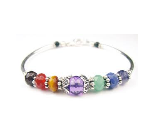 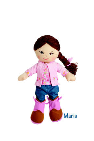 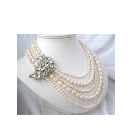 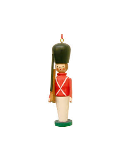 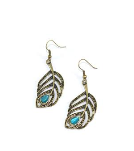 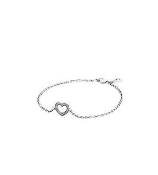 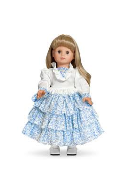 I have aCan I have abraceletnecklaceearringssoldierdollwhich haswith